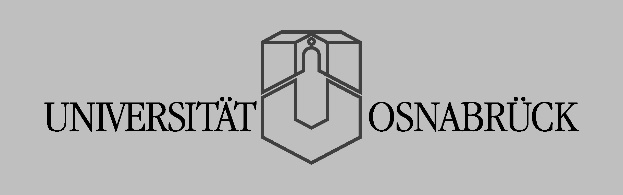 Im Fachbereich Wirtschaftswissenschaften der Universität Osnabrück ist die folgende Tenure-Track-Professur (m/w/d) zum nächstmöglichen Zeitpunkt zu besetzen:Juniorprofessur (Bes.Gr. W1) mit Tenure Track (auf Bes.Gr. W2) für Wirtschaftsinformatik (Open Topic) Diese Tenure-Track-Professur wird durch das Bund-Länder-Programm zur Förderung des wissenschaftlichen Nachwuchses (Tenure-Track-Programm) gefördert.Die Beschäftigung erfolgt bei Erfüllung der allgemeinen dienstrechtlichen Voraussetzungen in einem Beamtenverhältnis auf Zeit zunächst für die Dauer von drei Jahren, welches nach positiver Evaluation um bis zu drei Jahre verlängert wird.Bei Erfüllung der Anforderungen an Eignung, Befähigung und fachliche Leistung erfolgt im Rahmen der einschlägigen rechtlichen Bestimmungen eine Übernahme auf eine unbefristete W2-Professur ohne weitere Ausschreibung.Aufgabenbereiche:Die Forschung der Professur soll im Bereich der Wirtschaftsinformatik liegen.Die Professur ist dem Institut für Informationsmanagement und Unternehmensführung (IMU) zugeordnet. Sie soll sich in die Profillinie „Digitale Gesellschaft – Innovation – Regulierung“ der Universität Osnabrück einbringen. Des Weiteren wird erwartet, dass sie sich aktiv in laufenden und zukünftigen (interdisziplinären) Kooperationen innerhalb der Universität Osnabrück engagiert.Die Professur soll Lehre in den Studiengängen des Fachbereichs Wirtschaftswissenschaften auf Bachelor-, Master- sowie Doktorandenebene erbringen. Ferner werden die Bereitschaft zur Einwerbung von Drittmitteln sowie die Beteiligung an der akademischen Selbstverwaltung vorausgesetzt. Fachliche Einstellungsvoraussetzungen:Gesucht wird eine Persönlichkeit, die durch Studium, Promotion und einschlägige Schriften in hochrangigen Publikationsorganen im Bereich der Wirtschaftsinformatik bzw. verwandter Fachgebiete hervorragend ausgewiesen ist. Wünschenswert sind ferner erste Erfahrungen in der Beantragung und Durchführung drittmittelgeförderter Forschungsprojekte.Gesetzliche Einstellungsvoraussetzungen:Einstellungsvoraussetzungen sind ein abgeschlossenes Hochschulstudium, pädagogisch-didaktische Eignung und die besondere Befähigung zu vertiefter selbständiger wissenschaftlicher Arbeit, die in der Regel durch die herausragende Qualität einer Promotion nachgewiesen wird (§ 30 Abs. 2 NHG).Sofern vor oder nach der Promotion eine Beschäftigung als wissenschaftliche Mitarbeiter*in oder wissenschaftliche Hilfskraft erfolgt ist, sollen Promotions- und Beschäftigungsphase zusammen nicht mehr als sechs Jahre betragen haben (§ 30 Abs. 5 NHG).Juniorprofessuren verfolgen das Ziel, das durchschnittliche Erstberufungsalter auf Professuren zu senken und damit Sicherheit in einer frühen Karrierephase zu geben. Diese Ausschreibung richtet sich entsprechend an Wissenschaftler*innen in der frühen Karrierephase.Auf die Möglichkeit einer Teilzeitbeschäftigung wird hingewiesen.Als zertifizierte familiengerechte Hochschule setzt sich die Universität Osnabrück für die Vereinbarkeit von Beruf, Studium und Familie ein. Die Universität Osnabrück strebt die Erhöhung des Professorinnenanteils an und fordert deshalb insbesondere qualifizierte Wissenschaftlerinnen nachdrücklich auf, sich zu bewerben.Schwerbehinderte Bewerber*innen werden bei gleicher Eignung bevorzugt berücksichtigt.Bewerbungen mit den üblichen Unterlagen richten Sie bitte in elektronischer Form (möglichst in einer PDF-Datei) unter Angabe des Kennwortes „W1/W2 (Tenure Track) Wirtschaftsinformatik (Open Topic)“ und unter gesonderter Beifügung des Vordrucks „Bewerbungsprofil“, der auf der Homepage (www.uni-osnabrueck.de/stellenangebote) hinterlegt ist, bis zum 15.11.2020 an die Dekanin des Fachbereich Wirtschaftswissenschaften der Universität Osnabrück unter folgender E-Mail-Adresse: dekanatfb9@uni-osnabrueck.de. Nähere Auskünfte erteilt Herr Prof. Dr. Frank Teuteberg, Tel. +49 541 969 4961, E-Mail: frank.teuteberg@uni-osnabrueck.de. Wir freuen uns auf Ihre Bewerbung.